1. Талес је творац: социологије                  географије                психологије            филозофије2. Подлога живота по Талесу је: ватра             вода                      ваздух                      земља3. Талес је утврдио величину: Сунца                       Марса                     Земље                 Месеца4. Талес је користећи сенку измерио висину ______.5. Одреди x користећи Талесову теорему.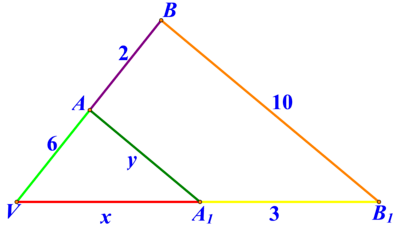  9              8                      76. Одреди ED са слике користећи Талесову теорему.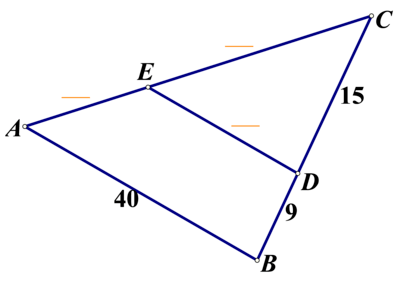  25             16                        127. Одреди a са слике користећи Талесову теорему.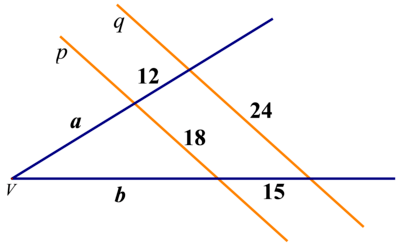 32                  36                23